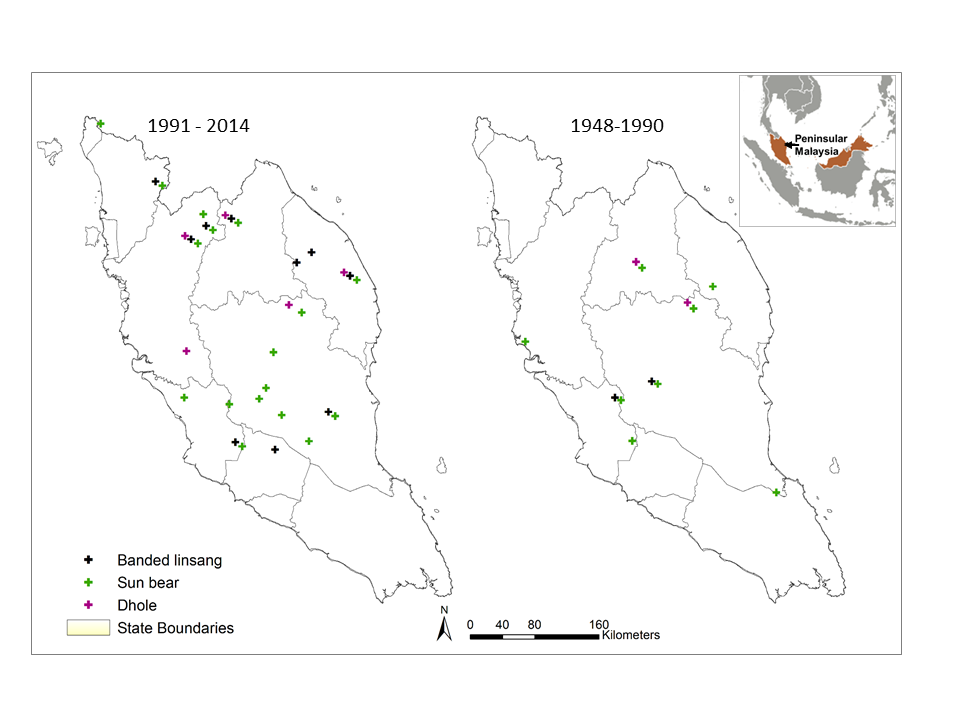 S2 Fig. 